શું ગાંધીજી પંડિત શ્યામજીનાં અનુગામી હતાં ?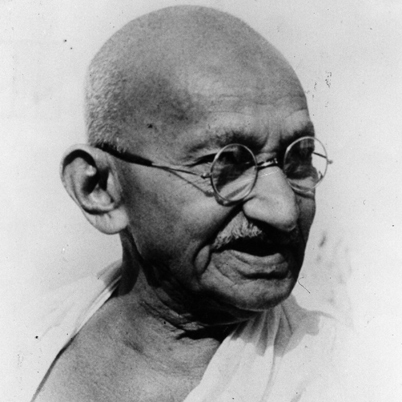 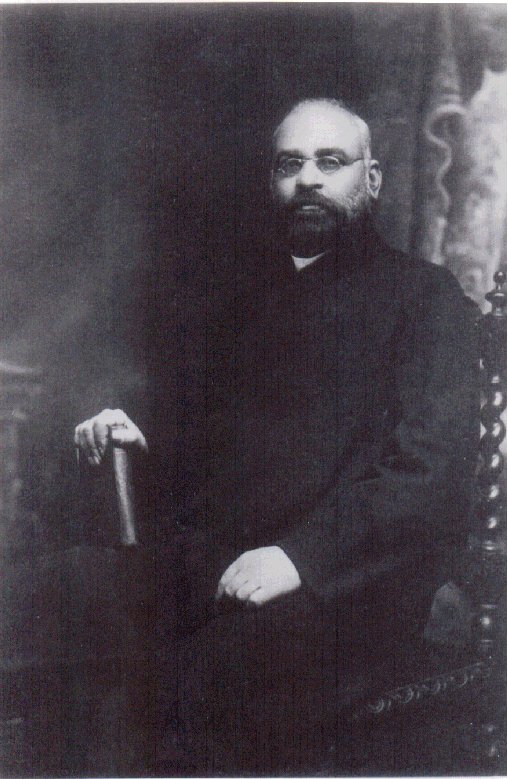                               - હેમંતકુમાર ગજાનન પાધ્યા. (ઈંગ્લંડ)અંગ્રેજોની પરતંત્રતાં અને રાજકીય ત્રાસવાદમાંથી ભારતને મુક્ત કરી સ્વતંત્રતા અપાવવામાં અહિંસાવાદીઓ અથવા ગાંધીવાદીઓ અને હિંસાવાદી ક્રાંતિવીરો યાને શ્યામજીવાદીઓનોનું યોગદાન સમતુલ્ય, સમકક્ષ અને સમભાગી હોવાં છતાં ભારતનાં સ્વાતંત્ર્ય ઈતિહાસમાં રાજકીય કારણોને લીધે ક્રાંતિકારીઓને સમકક્ષ સ્થાન પ્રદાન કરવામાં આવ્યું નથી  ભારતનાં શૈક્ષણિક અભ્યાસક્રમોમાં પણ ભારતનાં સ્વતંત્ર્ય સંગ્રામમાં ક્રાંતિવીરોએ  ભજવેલ મહત્વ ભાગ પ્રત્યે અવજ્ઞા, અવહેલના અને દુર્લક્ષ જ સેવવામાં આવ્યું છે જે એક દુર્ભાગ્યપૂર્ણ અને દુઃખદ ધટના છે. ભારતને સ્વાતંત્ર્ય અપાવવાનાં અભિયાનમાં અંગ્રેજોને ભારતમાંથી હાંકીકાઢવા અહિંસા, અસહકાર, અસહયોગ અને  બહિષ્કારના શસ્ત્રનો ઉપયોગ કરવાનો સર્વ પ્રથમ બોધપાઠ પંડિત શ્યામજી કૃષ્ણવર્માએ, ગાંધીજીનાં ભારતીય સ્વાતંત્રતાનાં આંદોલનનાં રંગમંચપર પ્રવેશ કરવા પહેલાં પંદર વર્ષ પૂર્વે આપ્યો હતો. આ જોતાં ગાંધીજી, પંડિત શ્યામજીનાં અનુગામી હતાં અને તેમને અનુસરતા હતાં. ભારતનાં સ્વાતંત્ર્ય ઈતિહાસમાં  દિર્ઘદ્રષ્ટા પંડિત શ્યામજી ખરેખર ગાંધીજીનાં પૂરોગામી અને ગુજરાતનાં પ્રથમ સ્વાતંત્ર્ય સેનાની હતાં.  પંદર વર્ષ પહેલાં પોતાનાં ગુજરાતી બાંધવ શ્યામજીએ સુચવેલાં આ મુળભૂત સદ્ધાંતોનું અનુસરણ કરી મહાત્મા ગાંધીજીએ   શ્યામજીનાં અનુગામી તરીકે તે સિદ્ધાંતોનો પ્રાયોગીક ઉપયોગ કરી તેનું સાર્વજનિક આંદોલન સ્વરૂપે પ્રતિપાદન કર્યું હતું જેને માટે તેઓ જરૂર અભિનંદનને પાત્ર છે. ભારતની સ્વતંત્રતાનાં અભિયાનની રાજકીય કારકિર્દી શરૂઆતમાં પંડિત શ્યામજી ઈચ્છતાં  હતાં કે ભારત અને બ્રિટનાં લોકો ભારતની સ્વતંત્રતાનો કોયડો મિત્રાચારી અને ભાતૃ ભાવનાથી કોઈ પણ પ્રકારનાં સંઘર્ષવિના શાંતિથી ઉકેલે.  શ્યામજીએ પોતાનાં આ અહિંસાત્મક અને શાતિપૂર્ણ ઉકેલનાં સિદ્ધાંતનાં પ્રસ્તાવને તેમણે અક્ટોબર ૧૯૦૫નાં પોતાનાં સમાચાર પત્ર  "ધ ઈન્ડિયન સોસિયોલોજીસ્ટ" નાં બીજાં પાને સુંદર્રીતે વ્યકત કરી બન્ને પક્ષોને સમજાવતાં લખ્યું હતું કે,’’અમને ખાત્રી છે કે એ વાત ઈંગ્લંડ અને ભારતનાં શ્રેષ્ઠ શ્રેયની છે કે તેઓ તેમનામ એક બીજા સાથેનાં સંબંધને શાંતિપૂર્વક અલગ કરે અને મિત્રોની જેમ છુટાં પડે. વિશેષમાં શ્યામજીએ ઈટલીનાં મહાન તત્વવેત્તા સોક્રેટીસની સલાહને ધ્યાનમાં લેવાનો ઉલ્લેખ કરતાં લખ્યું,’’ સોક્રેટીસની સલાહને સાંભળો કે જેણે કહ્યું છે કે જો તમે ધારો તો તમારાં ધ્યેયને પ્રાપ્ત કરી શકો છો, તે તમે સમજાવટથી અને બળ વિના પ્રાપ્ત કરી શકો છો, જેમાં સમજાવટથી તમે મિત્ર બની શકો છો. પરંતુ બળથી તમે દુશ્મન બની શકો છો તેમ છતાં તમે તમારું ધ્યેય કોઈ પણ વિકલ્પથી પ્રાપ્ત કરી શકો છો.’’  જે શ્યામજીનાં પ્રારંભિક અહિંસાત્મક આંદોલનના વિચારોને પૃષ્ઠી આપે છે. પંડિત શ્યમજીએ પોતાનાં રાજનૈતિક કાળનાં પ્રારંભથીજ બ્રિટીશ સરકારનો ભારતમાં  સુર્યાસ્ત લાવવાં અને બ્રિટીશનો ભારતમાં નિર્મૂળ વિનાશ કરવા માટે અહિંસાત્મક અને શાંતિપૂર્ણ વિકલ્પોનાં હિમાયતી હતાં આથી તેંમણે પોતાનાં સમાચાર પત્રનાં પ્રારંભકાળ ૧૯૦૫થી જ અસહકાર,  અસહયોગ  અને  બહિષ્કારના સૈધાંતિક શસ્ત્રનો ઉપયોગ કરવા માટે સદા સલાહ આપતાં રહ્યાં હતાં. દુર્ભાગ્યે એ સમયે દેશવટો ભોગવતાં એ દિર્ઘદ્રષ્ટા રાષ્ટ્રવાદી નેતાની વાત ને સિદ્ધાંતોને ભારતમાં રહેતાં સ્વાતંત્રપ્રિય લોકો સમજવામાં અને  અમલમૂકવામાં અસમર્થ રહ્યાં અને શ્યામજીએ દર્શાવેલ એ વિકલ્પોને સાર્વજનિક આંદોલનસ્વરૂપે પ્રતિપાદન કરી બ્રિટીશ સરકારને પાંગળી બનાવી ભારત છોડવા મજબૂર કરવાનાં આ બ્રહ્માસ્ત્રનો ઉપયોગ કરવામાં એ સમયે રુચિ દર્શાવી નહિ. જેને કારણે ભારતની સ્વતંત્રતાની તકો ત્રણ ચાર દાયકા આગળ ઠેલવાય ગઈ પરંતુ ગાંધીજીએ શ્યામજીનાં એસિદ્ધાંતોનેનો પુનર્જન્મ કરી દેશવ્યાપી આંદોલનનું સ્વરૂપ આપ્યું. આમ ગાંધીજી તેમનાં પુરોગામી ગુજરાતી બંધુ પંડિત શ્યામજીનાં સિદ્ધાંતોનું પ્રત્યારોપણ કરી ભારતને સ્વતંત્ર કરવામાં તેને સદોપયોગ કરી પોતાનું યશસ્વિ યોગદાન આપ્યું. પરંતુ ભારતનાં સ્વાતંત્ર્ય ઇતિહાસનાં  યોગદાનની યશગાથામાં શ્યામજીનું નામ ક્યાયેં દ્રષ્ટીગોચર કરવામાં આવ્યું નહિ.     .     ગાંધીજીએ ૧૯૩૦માં શ્યામજીનાં મૃત્યુનાં અઢાર દિવસ પહેલાં આદરેલ મીઠાનાં સત્યાગ્રહનાં સંલગ્ન વિષયનો ઉલ્લેખ અને વિરોધ શ્યામજીએ તેમનાં "ધ ઈન્ડિયન સોસિયોલોજીસ્ટ"   પ્રથમ અંકમાં " ૧૮૫૫માં ઉદયપુરનો દરબાર" શિર્ષક હેઠળ બ્રિટીશ સામ્રાજ્યની ચાલબાજી અને છેતર્પીડીનો ઉલ્લેખ કર્યો હતો. આશ્ચર્યની વાત તો એ છે કે શ્યામજીએ ૧૮૮૨નાં " બ્રિટીશ સોલ્ટ એક્ટ (મીઠું ધારો) અને એ બાબતમાં બળજબરીપુર્વક અપનાવેલ બ્રિટીશ સરકારની નીતિને શ્યામજીએ વિરોધ પ્રદર્શિત કરીને તેને "ગ્રિવિયસ સોલ્ટ મોનોપોલી (હાનીકારક મીઠાનો ઈજારા)’’ તરીકે વર્ણવ્યો હતો. આ એ વાતને પુરવાર કરે છે કે શ્યામજીએ મીઠાનાં સત્યાગ્રહનો સંદેશ અને સંકેત, ગાંધીજીનાં દાંડી અથવા મીઠાનાં સત્યાગ્રહ આંદોલનનાં પચ્ચીસ વર્ષ પહેલાં આપ્યો હતો અને તે એ વાતનું સમર્થન પણ કરે છે કે ગાંધીજીએ શ્યામજીનાં એ વિચારો અને માગદર્શનને અનુસરી તેને કાળાંતરે સંજોગાવસાત મૂર્ત સ્વરૂપ આપ્યું હતું. જેને માટે તેઓ પણ એક પૂરક તરીકે પ્રશંશાને પાત્ર છે. બ્રિટિશ સરકારે ભારતીય લોકો પર લાદેલ આ જીવન જરૂરિયાતની ચીજ્વસ્તુ મીઠા પરનાં અમાનવીય કરવેરાનાં કાયદાનો વિરોધ કરવાં ગાંધીજીએ તા. ૧૨મી માર્ચ ૧૯૩૦નાં દિને આદરેલ દાંડી કૂચ કે મીઠાનાં સત્યાગ્રહનાં આંદોલનનો માર્ગ શ્યામજીનાં નિર્દેશ કરેલ અપ્રત્યક્ષ પ્રતિરોધ અને અસહયોગનાં માર્ગો જેવાં જ આ માર્ગનું સીધું અનુકરણ કરી તેને વાસ્તવિક ઓપ આપ્યો હતો. કાળાંતરે ભારતમાં બ્રિટિશ સામ્રાજ્યનાં વધતાં જતાં આતંક અને જુલ્મોને કારણે પંડિત શ્યામજીનાં વિચારોમાં આક્રમક ક્રાંતિકારી વિચારોનું પરિવર્તન આવ્યું હતું અને તેઓ ભારતની  સ્વતંત્રતા માટે જરૂર પડ્યે  હિંસાત્મક આંદોલન પણ અપનાવવમાં પક્ષમાં પણ હતાં. આ રીતે શ્યામજી અહિંસા અને જરૂર પડ્યે હિસાત્મક ક્રાંતિનાં પણ સમર્થક હતાં. ગાંધીજી શ્યામજીની આ દ્વિપક્ષીય મુત્સદીગીરીની સદંતર વિરુદ્ધ હતાં કારકે તેઓ અહિંસા અને શાંતિનાં સિદ્ધાંતોને ભિષ્મપિતામહની જેમ અડિયલપણે વરેલાં હતાં. ગુજરાતની આ બે મહાન વિભૂતિઓની કેટલીક વિચારધારામાં વિભિન્નત હોવાં છતાં તેમની કાર્યપ્રણાલીમાં વધુ સમાનતા હતી. ભારતનાં સ્વાતંત્ર્ય સંગ્રામનાં મહાયજ્ઞમાં શ્યામજી મંત્રદ્રષ્ઠા હતાં જ્યારે ગાંધીજી અધર્વ્યુ હતાં જેમણે મંત્રદ્રષ્ઠા શ્યામજીનાં અહિંસાનાં મંત્રોની રાષ્ટ્રયજ્ઞમાં આહુતિ આપી જન આંદોલનનો દાવાનળ પ્રદિપ્ત કર્યો જ્યારે શ્યામજીનાં હિંસાવાદી સશસ્ત્ર ક્રાંતિવાદીઓએ બ્રિટિશ સરકારને વળતો આકરો જવાબ આપી ભયથી થરથરારાવીને ભારત છોડવાં મજબૂર કર્યાં. આ રીતે        ગુજરાતનાં પ્રથમ સ્વાતંત્ર્યવીર શ્યામજીએ ભારતની સ્વતંત્રતામાટે સુચવેલ અહિંસા અને હિંસા એમ બન્ને વિકલ્પોનાં સામૂહિક અને સમતુલ્ય યોગદાનને કારણે જ ભારતને સ્વતંત્રતા પ્રાપ્ત થઈ અને શ્યામજીની આ દ્વિમુખી રાજનીતિનાં સિધાંતોએ અંતે વિજય પ્રાપ્ત કર્યો હતો. આ રીતે ભારતને સ્વતંત્રતા અપાવવનાં મહા અભિયાનમાં શ્યામજી અને ગાંધીજી એમ બન્ને ગુજરાતી મહાનુભાવોએ એક બીજાનાં પૂરક બની ભારતની સ્વતંત્રતા પ્રાપ્તિમાં પોતાનો સરખો ભાગ ભજયો હતો જેમાં શ્યામજીની ભૂમિકા પુરોગામિ અને ગાંધીજીની ભૂમિકા અનુગામી તરીકે આલેખી શકાય છે અને શ્યામજીને ગુજરાતનાં સર્વ પ્રથમ સ્વાતંત્ર્યસેનાની તરીકેનાં મહાપદનાં અધિકારી છે.    